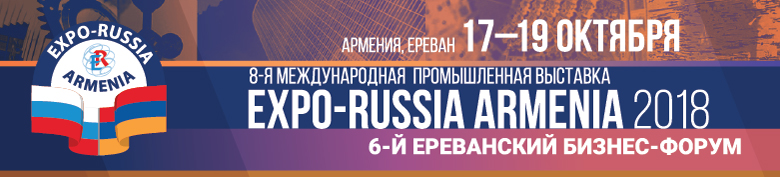  СПИСОК КОМПАНИЙ – УЧАСТНИКОВ B2B ВСТРЕЧ EXPO-RUSSIA ARMENIA17-19 октября 2018 года г. Ереван, Ереван EXPOТематические разделы:ЭнергетикаМашиностроение, металлургия,Телекоммуникации и связь,Сельское хозяйствоМедицина, фармацевтикаСтроительствоТовары народного потребленияЦентры поддержки экспорта, корпорации развития, фонды№Название компании, web-сайтПрофиль компанииИнтересы в Армении и с кем хотели бы сотрудничатьНомер стендаСТРОИТЕЛЬСТВОСТРОИТЕЛЬСТВОСТРОИТЕЛЬСТВОСТРОИТЕЛЬСТВОСТРОИТЕЛЬСТВОЗАО "Экотехплаза"Производство передовых 
технологий на строительный рынок РФF1Коллективный стенд МосквыООО"Завод Москабель"Производство кабельно-проводниковой продукцииF1Коллективный стенд МосквыООО «Латекс»http://www.latex.com.ruКомпания «LATEX», производитель сухих строительных смесей, выпускает продукцию под торговой маркой LATEX с 2009 года и сегодня предлагает широкий спектр технологий и материалов, отвечающих самым высоким требованиям строителей. В линейке компании Вы найдете не только привычные строительные смеси, но и множество уникальных разработок. Мы постарались вложить не только свои знания, свой опыт, но и частичку души в каждый из своих продуктов, для того чтобы они стали надежными, удобными и практичными помощниками в Вашем ремонте или строительстве.    	С 2009 года мы поставляем штукатурки, грунтовки, шпатлевки, наливные полы, монтажные и прочие смеси на строительные объекты СКФО.A1Коллективный стенд Ставропольского краяООО «Тегра»http:// www.tegrastav.ruКомпания ООО «Тегра» создана в 2012 году. Основным правилом нашей работы является помощь клиентам в оптимизации затрат на невозвратную упаковку путем применения инновационных технологий в упаковочном оборудовании и использовании наиболее подходящих расходных материалов. Руководствуясь этими идеями, в 2016 году нами были разработаны и запущены в производство паллетоупаковщики, позволяющие существенно снизить расход стретч-пленки.  Мы предлагаем технику, спроектированную с учетом собственного опыта и пожеланий многочисленных заказчиков. На все паллетообмотчики у нас очень демократичные цены, поскольку они производятся в России. В конструкции использованы итальянские исполнительные механизмы, мотор-редукторы, подшипники, цепи. Мы предоставляем на нашу технику полноценную гарантию и обеспечиваем оперативную поставку покупателям. Наша флагманская модель  ТЕГРА 100-Д с функцией контроля расхода пленки и регулировкой с панели оператора предварительного растяжения стретч-пленки от 150 до 400% позволяет экономить стретч-пленку на  50% по сравнению с паллетоупаковщиками без предварительного растяжения и на 70% - по сравнению с ручной обмоткой.Мы уделяем огромное внимание постоянному совершенствованию своей работы. Это касается всех аспектов деятельности компании: расширению ассортимента продукции, разработке наиболее привлекательных для покупателей ценовых условий, условий поставки, технического и гарантийного обслуживания продукции, повышению квалификации персонала.   Мы предлагаем технику, спроектированную с учетом собственного опыта и пожеланий многочисленных заказчиков. На все паллетообмотчики у нас очень демократичные цены, поскольку они производятся в России. В конструкции использованы итальянские исполнительные механизмы, мотор-редукторы, подшипники, цепи. Мы предоставляем на нашу технику полноценную гарантию и обеспечиваем оперативную поставку покупателям. Приобретая паллетоупаковщик «Тегра», Вы можете быть уверены, что наша техника прослужит долгие годы!A1Коллективный стенд Ставропольского краяОООТорговый дом «Никс»http://tdnix.ruТорговый дом НИКС является одним из крупнейших оптовых поставщиков строительных и отделочных материалов по Ставропольскому и Краснодарскому краям. Поставки в любых объемах, в том числе прямые отгрузки с заводов изготовителей.Наш девиз - максимально возможный ассортимент в одном месте. Легкость общения, скорость исполнения.Торговый дом НИКС  является региональным дилером следующих торговых марок; ГИПСОТОН, МАГМА, ДОММОЙ, ПЛИТОНИТ, РУСГИПС, ОСНОВИТ, UNIS, ABC Farben (Farbitex, Olecolor, Ticiana)
а также партнером по торговым маркам Ceresit, ВОЛМА, Knauf, Изовол, URSA, Техноплекс, Технониколь.A1Коллективный стенд Ставропольского краяООО «РУСТЕХНОБИЗНЕС»http://rtb-neptun.comРазработка и внедрение российских инновационных водных технологий в промышленности, строительстве, сельском хозяйстве, энергетике, нефтяной и газовой промышленности, обеспечение населения городов здоровой питьевой водой.Производство оборудования для промышленных систем водоочистки.Основная продукция:  промышленные магистральные фильтры, магнитные преобразователи воды, ультрафиолетовые установки, мобильные установки водоочистки.Применение:котельныетеплоэнергетикапищевая промышленностьнефтяная промышленностьхимическая промышленностьочистка воды в многоквартирных домах и коттеджных поселкахочистка воды в водоемах и бассейнах.Водоканалы, строительные организации, промышленные предприятия, теплоэнергетика, компании водоочистки и водоподготовкиF1Коллективный стенд МосквыООО «НКМ»http:// www.winpul-rm.ru	ООО "НКМ" - серийный производитель оконных профилей из стеклокомпозита методом пултрузии под торговой маркой WinPul®. Предприятие обладает собственными производственными площадями и высокотехнологичным оборудованием производства США, на котором работает высококвалифицированный инженерно-технический состав.Пултрузионные стеклопластики – это современные композиционные материалы, имеющие лучшие характеристики для создания светопрозрачных ограждающих конструкций.Стеклокомпозит представляет собой экологически чистый и сверхпрочный материал, который производится из полиэфирных смол и стекловолокна. Окна из этого материала самые «молодые» на оконном рынке и самые технологичныеСтроительная отрасль, компании занимающиеся производством окон.A10Коллективный стендРеспублики МордовияООО «Апрелевская Мебельная Фабрика»decorline.proПроизводство древесной пасты, стеновых 3Д панелей серии CRUSTALIN для отделки помещений, резных элементов (лепнина) для оформления интерьера, производство мебели.Архитекторы, дизайнеры, представители торговых сетей строительных магазинов, производители мебелиC4Коллективный стенд Московской областиООО «ЛЕД-Эффект» строительсовРоссийский производитель энергоэффективного светодиодного освещения. Компания «ЛЕД-Эффект» ведет свою производственную деятельность с 2009 года. За 7 лет работы компания выросла с 0 до одного из крупнейших российских производителей.F1Коллективный стенд МосквыООО «ДВИН»http://dveen.ruПроизводственная компания ДВИН, г.МоскваС 2003 г. занимается изготовлением полотенцесушителей электрического и водяного типа.Большой ассортимент размеров, широкая цветовая гамма, нержавеющая сталь высшей категории, электроплазменная полировка, быстрая доставка и сертификаты качества на всю продукцию.Всё это позволяет компании ДВИН удерживать лидирующие позиции на рынке отопительного оборудования.Компания ДВИН имеет большой опыт экспортных поставок и оформления таможенных документов. Осуществляет полное сопровождение сделки до склада импортёраОптовые сантехнические компании, сети сантехнических магазинов, розничные магазины сантехники, дизайнеры, монтажники.F1Коллективный стенд МосквыООО «Эс Ай Ди Инжиниринг»Компания «Эс Ай Ди Инжиниринг» специализируется на проектировании, производстве, комплексной поставке и сервисном обслуживании оборудования для прокладки коммуникаций бестраншейным способом. Мы предлагаем оборудование собственного производства торговой марки «Puncher»: установки для неуправляемого прокола грунта, установки управляемого прокола грунта, установки горизонтального бурения на гусеничном шасси и тросовые разрушители труб. E5АО «Оптиковолоконные Системы»http:// rusfiber.ru/АО «Оптиковолоконные Системы» - первый в России завод по производству оптического волокна. Завод производит телекоммуникационное оптическое волокно. Производственные мощности завода составляют 2,4 млн, с учетом реализуемого проекта по увеличению мощностей объем производства с 2019 г. будет увеличен до 4 млн. км оптического волокна в год. В настоящее время в АО «Оптиковолоконные Системы» серийно производятся оптические волокна наиболее востребованных стандартов: G652d и G657A1/G652d. Оба типа волокна сертифицированы в РФ, успешно прошли тестирования ПАО «Ростелеком».Заводы, производящие волоконно-оптический кабель на территории ЕЭС.Factories producing optical fiber cable within the territory of EEC.А10Коллективный Республики МордовияООО «ЗЗБО»Основная деятельность ZZBO: проектирование и производство бетонных заводов летнего и зимнего исполнения с подачей материалов скипом или лентой, установки стационарные или мобильные, производительностью от 15 до 144 куб. метров бетона за час работы. Производство материалов, комплектующих для бетонных заводов: двухвальные бетоносмесители, эстакады, дозирующие комплексы, силосы цемента, шнековые транспортеры, блоки дозаторов цемента, воды и хим. добавок, модули утепления бетонных заводов, тепловые центры и многое другое.

ООО "Новус Трейлер"http://novustrailer.ru/Компания «Новус Трейлер» – российское предприятие по производству полуприцепов собственной марки NOVUS TRAILER. Компания занимается разработкой, производством и продажей полуприцепов на заказ. Мы предлагаем более 1000 модификаций тяжеловозной прицепной техники для перевозки грузов в самых разных условиях – от магистральных дорог до бездорожья. Грузоподъемность полуприцепов NOVUS TRAILER от 25 до 60 тонн. Наш завод расположен в Челябинской области и занимает площадь более чем 7 000 кв.м. Сборочный цех завода оснащены современным высокотехнологичным оборудованием европейского производства.Наш коллектив-команда энергичных и амбициозных профессионалов, постоянно совершенствующих своё мастерство, что позволяет компании развивать несколько видов деятельности, удовлетворяющих большинство потребностей наших клиентов.E5ЭНЕРГЕТИКАЭНЕРГЕТИКАЭНЕРГЕТИКАЭНЕРГЕТИКАЭНЕРГЕТИКАООО «Оптикэнерго»www.opticenergo.ruКомпания ООО «ОПТИКЭНЕРГО» включает в себя ряд независимых предприятий, осуществляющих промышленное производство. Мы рады предложить вам:•	Все виды оптических кабелей телекоммуникационного назначения;•	Оптический кабель, встроенный в грозозащитный трос (ОКГТ) для подвеса на опорах ЛЭП;•	Катанка из алюминиевого сплава марок EN AW 6101, EN AW 6201, AL 59, AzrK;•	Проволока, плакированная алюминием;•	Все виды традиционных кабелей и проводов;•	Кабели силовые с изоляцией из сшитого полиэтилена (до 110 кВ);•	Спиральная арматура и фитинги для подвеса высоковольтных кабелей и проводов;•	Термоусадочная полиолефиновая пленка и полиэтиленовая стретч-пленка;	Основную ставку в развитии каждой компании и холдинга в целом, руководство «ОПТИКЭНЕРГО» делает именно на выпуск новой, уникальной для России продукции. Все предприятия оснащены самым современным оборудованием и выпускают изделия, отвечающие самым современным требованиям рынка, а подчас и определяющие эти требования.- Телекоммуникационные компании;- Энергосбытовые компании;- Операторы сотовой связи;- Интернет провайдеры;- Компании нефтегазовой отрасли;- Коммерческие компании, занимающиеся импорто-экспортной деятельностью.А10Коллективный стенд Республики МордовияООО «Росэнергосервис»www.rosenergoservis.ruОснованная в 1997 году компания «Росэнергосервис» -  один из лидеров электротехнической промышленности России по производству энергетического оборудования. ООО «Росэнергосервис» разрабатывает и выпускает:Электрощитовое оборудование - низковольтные комплектные устройства (НКУ):Силовые и распределительные устройства;Шкафы КИПиА;Устройства релейной защиты и автоматики (РЗиА);Оборудование для ОРУ станций и подстанций (от 6 до 750 кВ);Распределительные устройства среднего напряжения (6-10 кВ) – КРУ, КСО;Комплектные трансформаторные подстанции (КТП, КТПСН);Шкафы для телекоммуникационного оборудования;Оборудование высокочастотной связи;Светодиодные осветительные устройства.Наше оборудование работает на объектах тепло- и электроэнергетики, в строительстве и ЖКХ, в нефтегазовой, металлургической, станкостроительной, атомной и машиностроительной отраслях промышленности России и ближнего зарубежья. Power generation – hydroelectric, thermal power stations, etc.;Heavy industry – mining, metal and chemical industries, machine-building, ship-building, electrical engineering, power transmission, etc.Oil and gas industry;Light industry – textile, food, furniture, construction, brewery, etc.;Communication servicesTransport and logistics (esp. tube transport, bulking, etc.);Research and development, construction design, electric and power design and construction;City and housing services, urban management and administrationHealthcare, drug production, responsible entities construction and building.A5Коллективный стенд Ростовской областиАО «Информтехника и Связь»http://minicom.ruАО «Информтехника и Связь» - ведущий российский разработчик и производитель современных средств связи. Основным направлением деятельности является реализация сложных комплексных телекоммуникационных проектов. Отделы разработки, производственные и сервисные отделы осуществляют научно-исследовательские и опытно-конструкторские работы по созданию образцов техники, отработку новейших принципов построения сетей связи, проектирование объектов связи, поставку и монтаж оборудования, работы по строительству сетей открытой и специальной связи и сервисное обслуживание.Энергетическая отрасль/сотрудничествоF1Коллективный стенд МосквыАО ИК «АСЭ» (Инжиниринговый дивизион Госкорпорации «Росатом»)http://www.atomstroyexport.ruИнжиниринговый дивизион Госкорпорации «Росатом» - АО Инжиниринговая Компания «АСЭ» включает в себя следующие инженерные и строительные активы в контуре управления: АО АСЭ ("Атомстройэкспорт"), АО «НИАЭП», АО "Атомэнергопроект», АО «Атомпроект», а также специализированные активы в сегменте РАО и ОЯТ - NUKEM Technologies GmbH и АО «НИКИМТ-Атомстрой». Группа компаний ASE является одним из лидеров мирового атомного инжинирингового бизнеса, занимая более 31% глобального рынка сооружения АЭС. Представительства, филиалы и операционные офисы Компании действуют на территории 15 стран мира, 80% портфеля заказов составляют проекты за рубежом.ASE опирается на полувековой опыт российской атомной отрасли и современные инновационные технологии. Сегодня ASE строит надежные и безопасные АЭС с реакторами типа VVER поколения 3+, которые отвечают всем международным требованиям и рекомендациям.ASE также оказывает услуги в области вывода из эксплуатации АЭС, сооружения объектов для обращения с РАО и ОЯТ, строительства объектов теплоэнергетики, а также оказывает полный спектр услуг EPC, EPC(M) и PMC услуг для любых сложных инженерных объектов.ООО «Альтернативная энергетика Южный Урал»http://www.windpower-solar.ru/aboutПроизводство солнечных, ветровых, бензо-дизель-газовых электростанций, солнечных батарей и и ветрогенераторовA7Коллективный стенд Челябинской области ТОО «Энергосистемы ЭЛТО»https://elto.kz/ruТОО «Энергосистемы ЭЛТО» является отечественным товаропроизводителем  и одним из лидирующих поставщиков электротехнической продукции на энергетическом рынке Казахстана.На сегодняшний день завод вышел на новый виток развития: более 70% технологического оборудования заменено на современное с программным управлением, что позволило освоить более 200 новых видов продукции.Одним из основных направлений деятельности ТОО «Энергосистемы ЭЛТО» является производство опор и парковых торшеров освещения, опор контактной сети (троллейбусных мачт), мачт для установки теле-радио антенн, прожекторов и прочего навесного оборудования.B8СЕЛЬСКОЕ ХОЗЯЙСТВО, ПИЩЕВАЯ ПРОМЫШЛЕННОСТЬ СЕЛЬСКОЕ ХОЗЯЙСТВО, ПИЩЕВАЯ ПРОМЫШЛЕННОСТЬ СЕЛЬСКОЕ ХОЗЯЙСТВО, ПИЩЕВАЯ ПРОМЫШЛЕННОСТЬ СЕЛЬСКОЕ ХОЗЯЙСТВО, ПИЩЕВАЯ ПРОМЫШЛЕННОСТЬ СЕЛЬСКОЕ ХОЗЯЙСТВО, ПИЩЕВАЯ ПРОМЫШЛЕННОСТЬ ООО «Южно-Уральский Весовой Завод»www.uuvz.ruКрупнейший в России производитель и поставщик электронных промышленных весов, тензометрических датчиков, весовых индикаторов, эталонных гирь, систем автоматизированного весового учёта.1. Производители весового оборудования;2. Организации, которые занимаются ремонтом, установкой, установкой, обслуживанием весового оборудования. 3. Сельскохозяйственные комплексы, сельскохозяйственные предприятия;4. Обрабатывающая промышленность;5. Дорожно-строительные компании;6. Цветная и черная металлургия; 7. Добывающая промышленность.8. Встреча с представителями ТПП Казахстана.9. Организации, и предприятия, занимающиеся продажей/сбытом весового оборудования, сервисным/техническим обслуживанием, пусконаладкой/монтажом весов. 10. Предприятия и организации, которые готовы открыть производство весового оборудования в Казахстане совместно с ЮУВЗ. (организация встречи с партнёрами по совместному созданию производственной площадки весового оборудования на базе ЮУВЗ).  A3ООО «ТЕХНОМАКС»Российская компания ТЕХНОМАКС проектирует и изготавливает комплексное оборудование для промышленной окраски европейского уровня, а именно: автоматические и ручные линии порошковой окраски, а также их отдельные элементы: окрасочные кабины, печи сушки и полимеризации, агрегаты химической подготовки поверхности и другое оборудование, необходимое для организации окрасочного участка или цеха: оборудование для подготовки воды, очистки стоков, масло- и шламоудаления и т.д.C4Коллективный стенд Московской области ООО "Бастион м.с."Производство карамели на палочке, шоколадных яиц с сюрпризом, драже, жевательных конфет, быстрорастворимого гранулированного какао.F1Коллективный стенд МосквыФедеральное государственное бюджетное образовательное учреждение высшего образования «Нижегородская государственная сельскохозяйственная академия» ФГБОУ ВО Нижегородская ГСХАhttp://nnsaa.ruНижегородская государственная сельскохозяйственная академия – один из ведущих аграрных вузов России со 100-летней историей, готовящий специалистов для сельского хозяйства, перерабатывающей промышленности и лесного комплекса. Учебный процесс построен в соответствии с лучшей международной и отечественной практикой, что обеспечивает подготовку выпускников, востребованных на современном аграрном рынке труда. Научные разработки академии формируют инновационную платформу для новой модели развития АПК. В настоящее время на 8 факультетах обучается 4150 человек, в том числе 1984 человека - по очной форме обучения, 2166 человек - по заочной форме обучения.Подготовка ведется по следующим уровням образования – бакалавриат, специалитет и магистратура.Лица, интересующиеся научной деятельностью, могут продолжить обучение в аспирантуре, действующей по 7 направлениям подготовки.По окончании вуза по профильным направлениям подготовки и специальностям выпускникам выдается диплом государственного образца.Лицензия № 1582 выдана Федеральной службой по надзору в сфере образования и науки 28.07.2015 г.Свидетельство о государственной аккредитации № 1741 выдано Федеральной службой по надзору в сфере образования и науки 15.03.2016 г. Действует до 11.04.2020.Национальный аграрный университет АрменииООО «АгроСистемы»http://www.agrosis.ruНаша компания осуществляет свою деятельность в двух направлениях:1. Проектирование, производство, монтаж и реконструкция молочных и свиноводческих комплексов.2. Производство и продажа сельскохозяйственной техники, оборудования и запчастей для животноводческих комплексов.Молочно-товарные фермы (КРС МРС), Крестьянские (фермерские хозяйства) (КРС, МРС)E3Коллективный стенд Удмуртской РеспубликиООО«РОСТПРОМУПАК-ЮГ»www.rpu61.ruНаша динамично развивающая компания работает на рынке пищевого оборудования, линии и установки для напитков, и жидких пищевых продуктов в ПЭТ-тару и стекло.Мы предлагаем широкий ассортимент нашей продукции, состоящий из следующего оборудования:
выдувное оборудование ПЭТ;
линии розлива напитков в ПЭТ и стекло;
этикетировочное;
упаковочное;
системы водоподготовки;
триблоки для розлива питьевой воды в 5 и 19 литровые бутыли;
сатураторы и миксеры;
конвеерные системы;
пресс-формы к выдувным машинамОтрасль:- производители, воды, лимонадов, безалкогольных напитков.- производители алкогольных напитков.A5Коллективный стенд Ростовской области ООО «Армаз»http://armaz.suООО «АРМАЗ» организовано в сентябре 1997г. Предприятие специализируется на производстве рафинированных дезодорированных растительных масел и их дальнейшей фасовке в промышленную и потребительскую тару.Основные масла, используемые в производстве:- подсолнечное- рапсовое- соевое- льняное - горчичное.Отгрузки осуществляются как железнодорожным, так и автомобильным транспортом.ООО Армаз является прямым экспортером собственной продукции в КНР и страны ближнего зарубежья. Предприятие нацелено на обеспечение честности, открытости и прибыльности сотрудничества для всех партнеров.Без стендаМЕДИЦИНА И ФАРМАЦЕВТИКАМЕДИЦИНА И ФАРМАЦЕВТИКАМЕДИЦИНА И ФАРМАЦЕВТИКАМЕДИЦИНА И ФАРМАЦЕВТИКАМЕДИЦИНА И ФАРМАЦЕВТИКААО «ЮСАР+»www.yusar.ruВедущий российский поставщик, разработчик и интегратор информационных систем и оборудования в здравоохранении. Мы работаем с 1996 года. Нам доверяют пользователи по всей России и странах СНГ. Наша специализация – реализация комплексных региональных, федеральных и международных проектов для государственных и коммерческих заказчиков. Компания осуществляет единые интеграционные проекты по поставке медицинского оборудования с комплексными программно – аппаратными решениями.1.Казахский научно- исследовательский институт онкологии и радиологии;2. Министерство здравоохранения Казахстана;3. Общественная женская организация республиканского уровня; 4.Частные медицинские центры, имеющие профиль «Онкология».Внедрение в лечебные учреждения областного и республиканского уровня инновационных решений по автоматизации скринингов рака молочной железы и рака лёгкого.F1Коллективный стенд МосквыООО «ТНК СИЛМА»www.enterosgel.ruООО «ТНК СИЛМА» — российская фармацевтическая компания, производитель оригинальных препаратов для медицинского и ветеринарного применения на основе кремнийорганического соединения. В состав флагманского продукта компании, препарата ЭНТЕРОСГЕЛЬ®, входит полиметилсилоксан полигидрат (70%) и очищенная вода (30%). ЭНТЕРОСГЕЛЬ® — гелевидный энтеросорбент, предназначенный для связывания в желудочно-кишечном тракте и выведения из организма токсических веществ различной природы, возбудителей заболеваний, метаболитов. Препарат не уменьшает всасывание витаминов и микроэлементов. ЭНТЕРОСГЕЛЬ®  помогает защитить всю семью от аллергических реакций, пищевых отравлений, синдрома раздражённого кишечника, диареи (бактериальной, вирусной, ротавирусной, антибиотик-ассоциированной, диареи путешественников).ООО "КВАНТУМ С."Вопросы поставки Энтеросгеля в Республику Армения.K3ООО«М.К. Асептика»http:// www.aseptica.ruМеждународная Корпорация АСЕПТИКА осуществляет деятельность по следующим направлениям:•Производство медицинских изделий в индивидуальной упаковке•Производство влажных салфеток различного назначения в индивидуальной упаковке•Производство косметической продукции•Контрактное производство•Производство наборов одноразовых столовых приборов и фасовка специй для сектора HoReCaПроизводство и реализация медицинских изделий является основным направлением деятельности Международной Корпорации АСЕПТИКА. На сегодняшний день ассортимент медицинской продукции насчитывает более пятидесяти наименований. В собственной лаборатории Aseptech Lab. ведется исследовательская деятельность в области перевязочных средств, разрабатываются новые виды продукции и внедряются новые технологии в производство товаров для медицинского и потребительского рынка.Ключевые дистрибьюторы медицинских изделий и расходных материалов F1Коллективный стенд МосквыООО «Алкой-Фарм»http://alkoy.ru«Алкой–Фарм» – ведущий российский производитель инновационных продуктов для здоровья и повышения качества жизни. Основным направлением компании является разработка уникальных средств в области дерматологии под брендом «Селенцин». Бренд «Селенцин» представлен следующими продуктами: Шампунь от выпадения волос, Бальзам-ополаскиватель от выпадения волос, Лосьон-спрей от выпадения волос, Интенсивная маска от выпадения волос, Стимулирующий лосьон-спрей для роста волос, Пептидный лосьон для восстановления густоты волос. Косметика Селенцин в отличие от обычных средств против выпадения волос:
1. Останавливает выпадение всего за 2 месяца
2. Без синдрома отмены
3. Устраняет непосредственно причины выпадения волосB4Коллективная экспозицияООО«Дентал-Косметик-Рус»http:/dental-kosmetik.ruРазработка, производство, поставки под ключ, средств гигиены полости рта, для детей и взрослых, под собственной торговой маркой Заказчиков: зубные пасты (лечебные, профилактические, отбеливающие, комплексные и др.), зубные щетки, освежители и ополаскиватели для рта, зубные нити, флоссеты.Поставки средств гигиены полости рта, для детей и взрослых, под торговой маркой «SILCAMED»: зубные пасты (лечебные, профилактические, отбеливающие, комплексные и др.), зубные щетки, освежители и ополаскиватели для рта, зубные нити, флоссетыПроизводство оснащено современным высокотехнологичным оборудованием. которое позволяет создавать конкурентоспособные продукты для различных сегментов рынка «oral care».Продукция представлена во всех ценовых сегментах: эконом-класс, средний ценовой сегмент, премиум.При разработках, компания сотрудничает с ведущими научно-исследовательскими институтами, создавая новые рецептуры на базе собственной лаборатории.С торговыми сетями, дистрибьюторами, аптеками, государственными учреждениями, гостиницы, рестораны. Тема переговоров:- контрактное производство под ключ, средств гигиены полости рта под собственной торговой маркой Заказчика. - поставки полного ассортимента средств гигиены полости рта под торговой маркой «SILCAMED» C4Коллективный стенд Московской области Республиканский центр по профилактике СПИДа Министерства Здравоохранения Республики АрменияЦентр СПИДа в Армении является единственной государственной некоммерческой организацией, которая реализует и координирует мероприятия по профилактике ВИЧ/СПИДа в Армении. Центр СПИДа осуществляет тестирование на ВИЧ и окончательную диагностику ВИЧ-инфекции, диспансерное наблюдение за ВИЧ-инфицированными пациентами, антиретровирусную терапию и мониторинг лечения, профилактику передачи ВИЧ от матери ребёнку, диагностику оппортунистических и сопутствующих заболеваний, профилактику и амбулаторное лечение оппортунистических заболеваний, постконтактную профилактику и другие услуги, связанные с ВИЧ. Пациентам предоставляются дермовенерологическая, гинекологическая, сексопатологическая помощь, проводятся ультразвуковые и рентгенологические исследования, а также скрининг на туберкулёз. В РЦП СПИДа ВИЧ-инфицированные пациенты и члены их семей получают также психосоциальную и юридическую консультации. Им предоставляется также психологическая помощь. Все услуги ВИЧ-инфицированным пациентам предоставляются бесплатно.В Центре СПИДа всем желающим тестирование на ВИЧ также проводится бесплатно, сопровождается до- и послетестовым консультированием, и, при желании тестируемого, может также проводиться анонимно.B7АО "ЧЭТП"http://www.chetp.ru/ Группа компаний «ЧЭТП» - российский производитель и поставщик медицинского оборудования.  производим фетальные мониторы - мониторы акушерские компьютерные  серии МАК, начиная с 1998 года. За это время мы произвели и поставили около 2000 наших мониторов. В 2007 году мы принимали участие в Приоритетном национальном проекте «Здоровье». Мониторы акушерские компьютерные  серии МАК успешно работают в женских консультациях, отделениях патологии беременности и роддомах в России, Беларуси, Казахстане, Узбекистане и Киргизстане.E5ООО "М.К.Асептика"Производство медицинских изделий в индивидуальной упаковке, влажных салфеток различного назначения в индивидуальной упаковке, косметической продукции, контрактное производство (собсвтенная торговая марка),наборов одноразовых столовых приборов и специй для сектора HoReCaF1Коллективный стенд МосквыООО «Алкой-Фарм»Ведущий российский производитель инновационных продуктов для здоровья. С 1997 года компания выпустила более 300 различных продуктов. Ежегодно несколько новых позиций лекарственных препаратов, лечебной и детской косметики, нутрицевтики становятся доступны Российским потребителям. Сочетая науку с передовыми технологиями, компания создает истинные инновации в области дерматологии, косметологии, педиатрии.ООО ИТП"ПРОМБИОФИТ"http://www.prombiofit.comГлавная задача предприятия: обеспечение предпринимателей эффективным оборудованием. Основные направления деятельности: разработка, изготовление, реализация и обслуживание фасовочного, упаковочного, этикетировочного, технологического оборудования для предприятий малого и среднего бизнеса, квалифицированное консультирование предпринимателей по вопросам организации производства и применения оборудования.Основные области применения продукции предприятия.Пищевая, косметическая, фармацевтическая, химическая промышленность, производство бытовой, строительной и автохимии, лакокрасочной продукции, ветеринарных и агрохимических препаратов.Выпускаемое предприятием оборудование предназначено для оснащения производственных цехов, а также для лабораторной отработки технологии производства новых продуктов, проведения исследовательских и учебных работ.Представители пищевой, химической, фармацевтической отраслей. Предприниматели малого и среднего бизнеса, фермеры, представители фондов поддержки предпринимателейF1Коллективный стенд МосквыТОВАРЫ НАРОДНОГО ПОТРЕБЛЕНИЯТОВАРЫ НАРОДНОГО ПОТРЕБЛЕНИЯТОВАРЫ НАРОДНОГО ПОТРЕБЛЕНИЯТОВАРЫ НАРОДНОГО ПОТРЕБЛЕНИЯТОВАРЫ НАРОДНОГО ПОТРЕБЛЕНИЯ«Полет Классика»89www.simvolika.ruПолет Классика» уже более 20-ти лет специализируется на выпуске наручных часов с символикой Заказчика. Компания в совершенстве владеет эксклюзивными технологиями нанесения логотипа на циферблат часов, лазерной гравировки на крышке часов. Свой модельный ряд, постоянный склад продукции, огромный опыт – все это позволяет специалистам «Полет Классика» выполнять заказы на часы с корпоративной символикой с оптимальным соблюдением баланса: «цена-качество-срок».              ООО «Кварта-Рад»www.quarta-rad.ru    В число покупателей продукции «КВАРТА-РАД» входят как крупные холдинги, федеральные компании и корпорации, так и представители среднего и малого бизнеса, а также физические лица.    Благодаря умеренной ценовой политике, купить, например, дозиметр для измерения радиоактивного излучения и другие приборы производства «КВАРТА-РАД» может позволить себе даже самый обычный человек, который хочет быть уверен в своей безопасности.С представителями розничного рынка торгующих бытовой техникой, измерительной техникой, техникой для контроля экологии.B233.ООО «ВИП БИ»www.obsidian.ruФирма «ВИП БИ» является российским производителем художественных изделий из натурального камня.Основные линии выпускаемой продукции - это настольные наборы и письменные принадлежности, предметы интерьера, сувениры из натурального природного камня (обсидиан, малахит, яшма, оникс, мрамор, лазурит), создание изделия по эскизу или словесному описанию.Профессиональная работа дизайнеров и мастеров-резчиков позволила компании «ВИП БИ» за 20 лет работы создать более 1000 моделей изделий, многие из которых уникальны и выполнены в единственном экземпляре.C4Коллективный стенд Московской области34.ТД «Эстраль» ООО Новая ЗаряПарфюмерно-косметическая фабрика «Новая Заря» - старейшее и легендарное предприятие России, созданное в 1864 году. Многие парфюмерные бренды выпускаются более 150 лет!В новой истории ароматы фабрики неоднократно удостаивались высоких наград. Новое время наложило определенный имиджевый оттенок и на популярные ароматы Новой Зари, и на предприятие в целом. Так, в определенной степени ностальгические ноты советского периода играют не последнюю роль в настроениях и предпочтениях наших граждан сегодня. Как и ранее, сейчас все также актуальны «Красная Москва», «Шипр», «Тройной»... так и современные: «Кузнецкий мост» «Форвард», «Океан» и др. В ассортиментном портфеле фабрики: парфюмерия, косметика, в т.ч. моющая, туалетное мыло, детская косметика, ароматы для дома. Всего более 800 товарных наименований.1. «Руж Бутэ», сеть магазинов парфюмерии и косметики (импорт и оптовая продажа европейской косметики)Руководитель Арутюн Симонович Малхасян, директорВеб-адрес http://www.rouge.am2. ООО «Нар-Ар»Руководитель Арам Генрикович Шагинян, генеральный директорВеб-адрес http://www.nar-ar.com3. «АРОМЕ»Руководитель Акоп Менемшян, директорВеб-адрес http://www.arome.am4. ООО «Лесона»Руководитель Соня Геушевна Асирян, директорВеб-адрес http://www.hermitage.am6. ООО «Барсис» (импорт и оптовая продажа косметики) Руководитель Акоп Менемшян, директорТелефон +374-11-777000, +374-55-999555 (моб.)7. «МЭРИ», сеть магазинов парфюмерииРуководитель Акоп Менемшян, директорВеб-адрес http://www.maryparfum.am8. «Асмида», (импорт косметики и моющих средствРуководительРубен Суренович Асцатурян, директорТелефон +374-10-521022, • +374-10-431411 , +374-10-4314109. ООО «Сар-Джи» Руководитель Сергей Георгиевич Агаджанян, директорВеб-адрес http://www.mamashop.amhttp://www.syneo.am10. ООО «Морел» (импорт и оптовая продажа косметики)РуководительАшхен Рубеновна Авакян, директорВеб-адрес - http://www.frattiarmenia.am14. ООО «Эстинг» (импорт и оптовая продажа: косметика, средства по уходу за кожей и гигиенические средства "Nivea" и "Arnest", зубная паста, щетки, ополаскиватели для полости рта "Aquafresh", "Parodontax", "Sensodyne")Руководитель - Греник Акопян, директорВеб-адрес http://www.esting.am34.ООО Компания «САХА ТААС»www.instagram.com/yakutyanochka_jewelry
www.facebook.com/sakha.stone

Компания «Саха Таас» по доброй традиции будет участником выставки «EXPO-RUSSIA», где на своем стенде предоставит авторские изделия от ювелиров-дизайнеров Компании – красивые современные золотые изделия со вставками из голубых топазов, царственных аметистов, золотистых цитринов, загадочных раухтопазов, магического горного хрусталя, спутников алмазов – гранатов, якутского изумруда, благородного австралийского опала и многих других камней эксклюзивной огранки. Самая широкая публика, Владельцы магазинов ювелирных изделий A235.Georgian Imperial WineПроизводитель вина исключительного качества в авторских глиняных бутылках сделанных по эскизам лучших художников Грузии 36.ООО «Торговый дом «Конфаэль»Оптовая торговля кондитерскими и прочими изделиями, включая шоколадДистрибьюторы кондитерских изделийC4Коллективный стенд Московской области37.ООО «Златоустовский Завод Оружейных Специализированных Сталей»ООО «Златоустккий Завод Оружейных Специализированных Сталей» достойный преемник лучших традиций уникального искусства Златоустовской гравюры на металле, декоративной ковки и создание высококлассных образцов холодного оружия.Местные мастера- оружейники еще в ХIХ веке заложили прочную основу для развития и расцвета Златоустовского оружейного производства. Сегодня Златоустовский Завод- это всемирно известный бренд.H938.ООО«Дентал-Косметик-Рус»http:/dental-kosmetik.ruРазработка, производство, поставки под ключ, средств гигиены полости рта, для детей и взрослых, под собственной торговой маркой Заказчиков: зубные пасты (лечебные, профилактические, отбеливающие, комплексные и др.), зубные щетки, освежители и ополаскиватели для рта, зубные нити, флоссеты.Поставки средств гигиены полости рта, для детей и взрослых, под торговой маркой «SILCAMED»: зубные пасты (лечебные, профилактические, отбеливающие, комплексные и др.), зубные щетки, освежители и ополаскиватели для рта, зубные нити, флоссетыС торговыми сетями, дистрибьюторами, аптеками, государственными учреждениями, гостиницы, рестораны. Тема переговоров:- контрактное производство под ключ, средств гигиены полости рта под собственной торговой маркой Заказчика. - поставки полного ассортимента средств гигиены полости рта под торговой маркой «SILCAMED» C4Коллективный стенд Московской области39.ОАО «Кукморский завод Металлопосуды».https://kukmara.comОАО «Кукморский завод Металлопосуды» – ведущее российское предприятие по производству литой алюминиевой посуды, известное на рынке под торговой маркой Kukmara. В настоящее время ассортимент продукции насчитывает более 900 наименований товаров, которые можно объединить в следующие группы: - литая алюминиевая посуда; - посуды с антипригарным покрытием; - посуда с декоративным покрытием; - товары для туризма и отдыха; - хлебопекарные формы.сеть супермаркетов YEREVAN-CITY (г. Ереван),компания О.О.О  YUMA-LUX (г. Ереван),сеть супермаркетов BRAVO компания ООО "МАКО ГРУПП" (г. Ереван),компания  HORECA LTD (г. Ереван).E440.ООО «ЗлатДекор»http://zlatdecor.ru/Декоративно-прикладное искусство – Златоустовская гравюра на стали – без малого два столетия является предметом гордости не только Урала, но и всей Российской державы.В 1815 году указом царя Александра I в городе Златоусте была учреждена фабрика, которая должна была снабжать холодным оружием армию и флот России. Для хранения холодного оружия было заложено новое каменное здание с метровыми стенами, где сейчас, на рубеже XXI века, отреставрировав этот памятник архитектуры, расположились художественные мастерские декоративно-прикладного искусства ООО «ЗлатДекор». В этом здании проходит весь технологический процесс: от проектирования мыслей заказчика, до окончательной сборки изделия.Главным принципом работы ООО «ЗлатДекор» является особое отношение к оригинальности. Художники предприятия, сохраняя традиции Златоустовских мастеров, в своих работах виртуозно комбинируют металл с камнем, хрусталем, фарфором. Также в производстве используются высококачественная сталь, латунь, золото 999,9 пробы, серебро 925 пробы, драгоценные и полудрагоценные камни.A7Коллективный стенд Челябинской области 40.ООО «ССК»http://td-ssk.com/строителство ООО "Саранская Светотехническая Компания" - официальный представитель ОАО "Ардатовский светотехнический завод" и ООО "Завод Световых Приборов".Продукция этих производств зарекомендовала себя наилучшим образом по всему миру. Благодаря нашей работе люди получают широчайший выбор оборудования для освещения офисов, производства, улиц.Работаем с клиентами в любом регионе России и странах СНГ. У нас огромный ассортимент товаров, все для реализации любого проекта в области освещения (светильники, лампы, комплектующие) и одно из лучших предложений на рынке по конкурентным ценам.Магазины по продаже светотехнической продукции, проектные и монтажные организации, Горсвет.А10Коллективный стенд Республики МордовияИНФОРМАЦИОННЫЕ ТЕХНОЛОГИИИНФОРМАЦИОННЫЕ ТЕХНОЛОГИИИНФОРМАЦИОННЫЕ ТЕХНОЛОГИИИНФОРМАЦИОННЫЕ ТЕХНОЛОГИИИНФОРМАЦИОННЫЕ ТЕХНОЛОГИИ41.ООО БР Консалтhttp://brconsult.proНаша компания специализируется на консалтинге, поставке, внедрении и сопровождении IT-систем класса ECM, СЭД, BPM, ERP, CRM, BI. Мы обучаем персонал заказчика, выполняем сложную заказную разработку под конкретные цели. Готовы разработать для Вас уникальное программное обеспечение, полностью отвечающее требованиям Вашей компании. Сотрудники нашей компании уже много лет работают на рынке информационных технологий и имеют за плечами большой багаж знаний по различным программным продуктам и их применению.Внедряя систему электронного документооборота, предприятие получает возможность автоматизировать и перевести в электронный вид процессы согласования документов, организовать систему хранения действующих и архивных документов, а также увеличить прозрачность деловых процессов. Предлагая различные варианты поставки, системы могут использоваться как в небольших организациях, так и в территориально распределенных корпорациях.Для решения задачи всестороннего анализа и получения картинки «сверху» применяются специальные системы бизнес анализа. Одной из мощнейших представителей этого класса систем является семейство решений Qlik. Qlik позволяет быстро создавать сочетания визуальных представлений, глубоко исследовать данные, мгновенно выявлять взаимосвязи и рассматривать возможности с любой точки зрения.Мы разрабатываем эффективные решения для оптимизации бизнес-процессов и предоставления контроля над ними руководству средних и крупных предприятий. Наша команда - это компания профессионалов,постоянно развивающихся в своем деле. Мы применяем опыт и современные технологии с целью стать лучшими в своей отрасли.Предприятия химической, пищевой отрасли, торговли, строительства, банковской сферы, аэропорты / Enterprises of chemical, food industry, trade, construction, banking, airportsE3Коллективный стенд Удмуртской РеспубликиООО «Флекс Контролз»Осуществляет гарантийное и послегарантийное обслуживание продукции Rockwell Automation, ProSoft Technology, Spectrum Controls. Проводит обучения и консультации по выбору и применению средств автоматизации.42.Компания Гарантhttp://www.garant.ruКомпания Гарант была образована в 1990 году. Первоначально специализировавшись на предоставлении юридической информации, Гарант был пионером в этом секторе рынка программного обеспечения. В свое время Форд дал миру автомобиль для масс. Компания ГАРАНТ предоставила доступ к российскому законодательству для всех жителей России.Наша компания является лидером на российском ИТ-рынке. Уже более 25 лет мы предоставляем информацию о российском законодательстве как на русском, так и на английском языках. Российская законодательная база в англоязычной базе данных - это единственный способ получить доступ к Российскому законодательству, переведенному на английский язык, с еженедельными обновлениями.Значительное количество иностранных компаний в России пользуются Системой Гарант, в том числе версией на английском языке. Среди наших клиентов - международные организации и НПО, иностранные банки и посольства, крупные аудиторские, консалтинговые и производственные компании.Юридические компании, консалтинговые компании.B4Коллективная экспозиция43.АО «ЮСАР+»www.yusar.ruВедущий российский поставщик, разработчик и интегратор информационных систем и оборудования в здравоохранении. Мы работаем с 1996 года. Нам доверяют пользователи по всей России и странах СНГ. Наша специализация – реализация комплексных региональных, федеральных и международных проектов для государственных и коммерческих заказчиков. Компания осуществляет единые интеграционные проекты по поставке медицинского оборудования с комплексными программно – аппаратными решениями.1 Министерство здравоохранения Армении, руководитель скринингового Центра, главные врачи республиканских и городскихонкологических центров, главный онколог и главный рентгенолог Министерства здравоохранения Армении, специалисты в области лучевой диагностики онкологических центров, специалисты в области скрининга рака молочной железы.  Частные онкологические клиники Армении. Внедрение в здравоохранение Армении инновационного проекта автоматизированного скрининга рака молочной железы с целью раннего выявления и снижения смертности среди женщин АрменииF1Коллективный стенд Москвы44.ООО «Флекс Контролз»Разработка, поставка и внедрение АСУ ТП. Поставка компонентов АСУ ТП. Разработка и внедрение систем управления производственными процессами (MES).Химическая промышленность.Добыча, транспортировка и переработка нефти.Пищевая и пивоваренная промышленность.Производство строительных материалов.Производство проволоки и кабелей.B4Коллективная экспозиция45.ООО «Новые социальные медиа»Разработка компьютерного программного обеспечения;Деятельность консультативная и работы в области компьютерных технологий;Деятельность по управлению компьютерным оборудованием;46.ЗАО "НОРСИ-ТРАНС" Одна из лидирующих компаний России на рынке разработки и внедрения информационно – аналитических систем. С 1996 года мы предлагаем Заказчикам лучшие аппаратно-программные решения в области систем обеспечения информационной безопасности, легального контроля, мониторинга сети, аналитических комплексов и платформ для бизнес-аналитики.F1Коллективный стенд Москвы ОБРАЗОВАНИЕОБРАЗОВАНИЕОБРАЗОВАНИЕОБРАЗОВАНИЕОБРАЗОВАНИЕ47.ФГБОУ ВО КГМУ МИНЗДРАВА РОССИИhttps://kurskmed.comКурский государственный медицинский университет представляет собой крупный образовательный и научный центр России, который осуществляет подготовку по специальностям среднего профессионального и высшего образования. Наш университет осуществляет активную международную деятельность с зарубежными вузами, а также академический обмен обучающимися и преподавателями. В Курском государственном медицинском университете обучаются граждане 50 стран дальнего и ближнего зарубежья.  Образовательные программы университета аккредитованы в 15 зарубежных странах: Малайзии, Индии, Шри-Ланке, Марокко, Ливане, Йемене, Судане, Турции и др. Сегодня КГМУ обладает высококвалифицированным научно-педагогическим потенциалом. Университет имеет признанные в профессиональном сообществе научные школы, что гарантирует высокий уровень знаний и профессиональной медицинской подготовки.По результатам первого рейтинга российских вузов по версии редакции Forbes Курский государственный медицинский университет занимает 1 место среди 48 медицинских высших образовательных организаций России, 32 место из более 600 вузов, принявших участие в рейтинге, и единственный из вузов Курска, вошедший в первую сотню.Ереванский государственный медицинский университет имени Мхитара Гераци48.Федеральное государственное бюджетное образовательное учреждение высшего образования«Московский государственный лингвистический университет» (ФГБОУ ВО МГЛУ)http://www.linguanet.ruМосковский государственный лингвистический университет (МГЛУ) – базовая организация по языкам и культуре, образован 10 июля 1930 года. МГЛУ – центр образования, науки и культуры, в котором ведется подготовка бакалавров, магистров и специалистов со знанием двух иностранных языков по различным специальностям и направлениям: "перевод и переводоведение", "международные отношения", "реклама и связи с общественностью", "журналистика", "политология", "документоведение и архивоведение", "информационная безопасность" и др. Обучение ведется на 36-и иностранных языках. Более 75% преподавателей МГЛУ имеют ученую степень. В МГЛУ в среднем за год публикуется более 200 научных монографий, учебников и учебных пособий для школ и вузов Российской Федерации. Ученые МГЛУ - разработчики уникальных обучающих и исследовательских комплексов ("Лингва", "Глосса", "Спектр 121", "Сигнал-иняз", "Интонограф" и др.) - неоднократно удостаивались медалей, призов и патентов на национальных и зарубежных выставках. В вузе налажена система непрерывного многоуровневого образования: "лингвистический лицей – университет – институт повышения квалификации"; реализуются профессиональные образовательные программы по подготовке бакалавров (4 года) и магистров (2 года) в соответствии с положениями Болонской декларации.Представитель министерства высшего образования республики Армения (сообщение об основных образовательных программах МГЛУ и возможностях непрерывного образования, а также представление ряда инновационных разработок университета)B1149.Федеральное государственное бюджетное образовательное учреждение высшего образования «Нижегородская государственная сельскохозяйственная академия» ФГБОУ ВО Нижегородская ГСХАhttp://nnsaa.ruНижегородская государственная сельскохозяйственная академия – один из ведущих аграрных вузов России со 100-летней историей, готовящий специалистов для сельского хозяйства, перерабатывающей промышленности и лесного комплекса. Учебный процесс построен в соответствии с лучшей международной и отечественной практикой, что обеспечивает подготовку выпускников, востребованных на современном аграрном рынке труда. Научные разработки академии формируют инновационную платформу для новой модели развития АПК. В настоящее время на 8 факультетах обучается 4150 человек, в том числе 1984 человека - по очной форме обучения, 2166 человек - по заочной форме обучения.Подготовка ведется по следующим уровням образования – бакалавриат, специалитет и магистратура.Лица, интересующиеся научной деятельностью, могут продолжить обучение в аспирантуре, действующей по 7 направлениям подготовки.По окончании вуза по профильным направлениям подготовки и специальностям выпускникам выдается диплом государственного образца.Лицензия № 1582 выдана Федеральной службой по надзору в сфере образования и науки 28.07.2015 г.Свидетельство о государственной аккредитации № 1741 выдано Федеральной службой по надзору в сфере образования и науки 15.03.2016 г. Действует до 11.04.2020.Национальный аграрный университет АрменииФедеральное государственное бюджетное образовательное учреждение высшего образования«Московский государственный лингвистический университет» (ФГБОУ ВО МГЛУ)http://www.linguanet.ruМосковский государственный лингвистический университет (МГЛУ) – базовая организация по языкам и культуре, образован 10 июля 1930 года. МГЛУ – центр образования, науки и культуры, в котором ведется подготовка бакалавров, магистров и специалистов со знанием двух иностранных языков по различным специальностям и направлениям: "перевод и переводоведение", "международные отношения", "реклама и связи с общественностью", "журналистика", "политология", "документоведение и архивоведение", "информационная безопасность" и др. Обучение ведется на 36-и иностранных языках. Более 75% преподавателей МГЛУ имеют ученую степень. В МГЛУ в среднем за год публикуется более 200 научных монографий, учебников и учебных пособий для школ и вузов Российской Федерации. Ученые МГЛУ - разработчики уникальных обучающих и исследовательских комплексов ("Лингва", "Глосса", "Спектр 121", "Сигнал-иняз", "Интонограф" и др.) - неоднократно удостаивались медалей, призов и патентов на национальных и зарубежных выставках. В вузе налажена система непрерывного многоуровневого образования: "лингвистический лицей – университет – институт повышения квалификации"; реализуются профессиональные образовательные программы по подготовке бакалавров (4 года) и магистров (2 года) в соответствии с положениями Болонской декларации.Представитель министерства высшего образования республики Армения (сообщение об основных образовательных программах МГЛУ и возможностях непрерывного образования, а также представление ряда инновационных разработок университета)B12МАШИНОСТРОЕНИЕ, МЕТАЛЛУРГИЯ, ТЯЖЕЛАЯ ПРОМЫШЛЕННОСТЬ МАШИНОСТРОЕНИЕ, МЕТАЛЛУРГИЯ, ТЯЖЕЛАЯ ПРОМЫШЛЕННОСТЬ МАШИНОСТРОЕНИЕ, МЕТАЛЛУРГИЯ, ТЯЖЕЛАЯ ПРОМЫШЛЕННОСТЬ МАШИНОСТРОЕНИЕ, МЕТАЛЛУРГИЯ, ТЯЖЕЛАЯ ПРОМЫШЛЕННОСТЬ МАШИНОСТРОЕНИЕ, МЕТАЛЛУРГИЯ, ТЯЖЕЛАЯ ПРОМЫШЛЕННОСТЬ 50.ПАО «Магнитогорский металлургический комбинат»www.mmk.ruПАО «Магнитогорский металлургический комбинат» входит в число крупнейших мировых производителей стали и занимает лидирующие позиции среди предприятий черной металлургии России. Активы компании представляют собой крупный металлургический комплекс с полным производственным циклом, начиная с подготовки железорудного сырья и заканчивая глубокой переработкой черных металлов.За последнее десятилетие на комбинате обновлены практически все переделы, построены новые высокопроизводительные агрегаты. ММК производит широкий сортамент металлопродукции с преобладающей долей продукции с высокой добавленной стоимостью.Создание новых производств и модернизация имеющихся производственных мощностей позволили существенно увеличить эффективность технологических процессов, расширить сортамент выпускаемой продукции.E1ОАО «Калужский турбинный завод»http://oaoktz.ru/ОАО «КТЗ» - крупнейший в России производитель паровых турбин для промышленной энергетики.Перечень продукции.Паровые турбины для привода электрических генераторов:•	турбины конденсационные;•	турбины теплофикационные; •	паровые турбины;•	турбины с противодавлением. Паровые турбины:•	 приводные конденсационные;•	 приводные с противодавлением;•	 турбогенераторы блочные малой мощности до 8 Мвт;•	 детандер-генераторные агрегаты для бестопливной выработки электроэнергии.Калужский турбинный завод осуществляет:•	 поставку и шеф-монтаж выпускаемой продукции;•	 сервисное обслуживание в период эксплуатации;•	 обеспечение запасными частями;•	 модернизацию выпускаемых изделий с учетом специфических требований заказчиков.Одна из особенностей ОАО «КТЗ» - наличие собственного конструкторского бюро, в составе которого работают крупнейшие специалисты России в области турбиностроения.Их опыт и используемая автоматизированная система проектирования позволяют в кратчайшие сроки разработать соответствующее мировому уровню изделие с нужными заказчику параметрами.Завод имеет: литейное, кузнечное, сварочное, механическое, сборочное, ряд вспомогательных производств, что обеспечивает производство изделий, соответствующих по уровню качества мировым стандартам.Представители энергетических инфраструктур, газовая промышленность, нефтехимическая промышленность, угольная промышленность, деревообрабатывающая промышленность, пищевая промышленность, нефтяная промышленность, и другие отрасли промышленности, где на ряду с производством электроэнергии, требуется подача пара определенных параметров для производственных и теплофикационных нуждC3ОАО «Калужский турбинный завод»ОАО «КТЗ» - крупнейший в России производитель паровых турбин для промышленной энергетики.Перечень продукции.Паровые турбины для привода электрических генераторов:•	турбины конденсационные;•	турбины теплофикационные; •	паровые турбины;•	турбины с противодавлением. Паровые турбины:•	 приводные конденсационные;•	 приводные с противодавлением;•	 турбогенераторы блочные малой мощности до 8 Мвт;•	 детандер-генераторные агрегаты для бестопливной выработки электроэнергии.Калужский турбинный завод осуществляет:•	 поставку и шеф-монтаж выпускаемой продукции;•	 сервисное обслуживание в период эксплуатации;•	 обеспечение запасными частями;•	 модернизацию выпускаемых изделий с учетом специфических требований заказчиков.Одна из особенностей ОАО «КТЗ» - наличие собственного конструкторского бюро, в составе которого работают крупнейшие специалисты России в области турбиностроения.Их опыт и используемая автоматизированная система проектирования позволяют в кратчайшие сроки разработать соответствующее мировому уровню изделие с нужными заказчику параметрами.Завод имеет: литейное, кузнечное, сварочное, механическое, сборочное, ряд вспомогательных производств, что обеспечивает производство изделий, соответствующих по уровню качества мировым стандартам.Представители энергетических инфраструктур, газовая промышленность, нефтехимическая промышленность, угольная промышленность, деревообрабатывающая промышленность, пищевая промышленность, нефтяная промышленность, и другие отрасли промышленности, где на ряду с производством электроэнергии, требуется подача пара определенных параметров для производственных и теплофикационных нуждООО Торговый дом «Белорусские станки»ООО ТД «Белорусские станки»ООО Торговый дом "Белорусские станки" является официальной сбытовой структурой в Российской Федерации и странах СНГ, предлагающей к реализации продукцию всех станкостроительных заводов Республики Беларусь.Металлообрабатывающие станки:-токарные (универсальные токарно-винторезные, токарные с ЧПУ); -сверлильные (радиально-сверлильные, вертикально-сверлильные, настольно-сверлильные, сверлильно-фрезерные); -шлифовальные (плоскошлифовальные, бесцентровошлифовальные, круглошлифовальные, внутришлифовальные, профилешлифовальные, шлицешлифовальные); -заточные (универсальные, заточные с ЧПУ, специальные);-зубообрабатывающие (зубофрезерные, зубодолбежные, зубошлифовальные);-фрезерные (горизонтальные, вертикальные, универсальные, продольно-фрезерные);-протяжные;-станки малой механизации (точильно-шлифовальные, отрезные). Кузнечно-прессовое оборудование.Термопластавтоматы.Оборудование для брикетирования.Капитальный ремонт станков. Запасные части. B351.ООО «Авес «СЗ»https://pfaves.ruПроизводство и продажа промышленных станков (токарных винторезных станков моделей 250 АТВМ, токарных, фрезерных, шлифовальных, сверлильных и др.)  и необходимой оснастки к ним напрямую, необходимое дополнительное оборудование к ним с завода-изготовителя, а также продажа станков, ранее бывших в эксплуатации.Металлообработка, изготовление деталей по разработанным чертежам и предоставленных заказчиком.Завод РАСТР, ОАО "Кечакр», АООТ “Электроприбор”, ЗАО «Рафэлгриг», ЗАО «Слацк», ООО «Астромапс», ООО «Barva», ОАО «Армэлектромаш»и др. компании в отрасли промышленности и металлообработки.E3Коллективный стенд Удмуртской Республики52.ООО «Торговый дом «Арматурный завод»http://td-az.ruООО «Торговый Дом «Арматурный завод» - поставщик трубопроводной арматуры и котельного оборудования для крупнейших нефтегазовых проектов страны.Деятельность Торгового дома включает полный цикл работ, направленных на построение долгосрочных партнерских отношений с заказчиками, что предполагает выявление текущих и перспективных потребностей, разработку адресных предложений, договорную деятельность и последующее сопровождение заказа.Торговый дом «Арматурный завод» предлагает своим клиентам готовые решения по комплектации в соответствии с задачами, которые стоят перед потребителем, и несет полную ответственность за качество поставляемой продукции и соблюдение сроков, обозначенных в договоре.Широкий ассортимент продукции, строгий контроль качества, гибкие платежные условия – преимущества работы с Торговым домом «Арматурный завод».B4Коллективная экспозиция53.ООО "Юнител Инжиниринг"Производство оборудования 
для энергоэнергетики, нефтегазовой, горнодобывающей и металлургической индустрииF1Коллективный стенд Москвы54.АО «Вяземский машиностроительный завод»http://www.vyazma.suКрупнейший российский производитель с 60-летним опытом проектирования и производства профессионального оборудования для прачечных и химчисток.Ассортимент продукции завода составляет стирально- отжимное, сушильное, гладильное оборудование, тележки и стеллажи для белья.Поставляемое оборудование способно удовлетворить требования любой прачечной от мини-гостиниц до автоматизированных фабрик – прачечных.  Комплексная система обслуживания наших клиентов включает в себя бесплатные консультации по подбору оборудования, пуско-наладочные работы, обучение   персонала,  гарантийное  и  послегарантийное  обслуживание, оперативное обеспечение запасными частями.Прачечные и химчистки, гостиницы, заводы, дома отдыха, больницы, представители власти, бизнес круговA655.ООО "Русэкспорт"http://rus-export.com/about/Группа компаний «РусЭкспорт» работает на рынке спецтехники с 2004 года.За это время мы стали поставщиками дорожно-строительной и автомобильной большегрузной техники, спецтехники для крупных строительных компаний, строительных объектов гражданского и военного значения.E556.АО «РОССКАТ»Завод «РОССКАТ» основан 21 августа 1991 г. С истоков своего основания "РОССКАТ" ставил своей целью создать предприятие по производству медной катанки, как исходного материала для изготовления электротехнической и  кабельно-проводниковой продукции.Завод ежегодно следит за тенденциями развития отрасли и благодаря этому ассортимент продукции постоянно обновляется и расширяется. Вся продукция "РОССКАТа" сертифицирована и проходит строжайший контроль качества. В продуктовую линейку кабельно-проводниковой продукции входят: медная катанка, цветной прокат, кабель силовой, нефтепогружной кабель, кабель гибкий,  шахтный кабель и другие марки кабельно-проводниковой продукции, обладающие отличными характеристиками, поскольку они изготавливаются на современном оборудовании с учетом последних достижений науки и техники, гарантирующие самый высокий уровень качества продукции.Стратегической задачей «РОССКАТ» является производство конкурентоспособного, высококачественного продукта, который отвечает требованиям потребителя.Технологические процессы, система управления качеством и аудита - это предметы постоянного контроля и улучшения. РОССКАТ ежегодно стремится к улучшению качества продукции, основанному на потребностях и ожиданиях заказчиков,  и подъему эффективности компании.ЗАО «ЗАНГЕЗУРСКИЙ МЕДНО-МОЛИБДЕНОВЫЙ КОМБИНАТ»; ЗАО «Арпа Севан»; ЗАО «Мегерян-Шин»; LLC “IN-VI”; SOKAR; Mattech LLC; Компания  HGSN; "МАНАНА СТОУН" горнодобывающее и перерабатывающее предприятие; ATEF Group of Companies LLC; CONSEL LLC; Global Gold Corporation; АРТАШАТСКИЙ КОНСЕРВНЫЙ ЗАВОД; Arminé Adamyán (Представитель консульства Испания); «Разданская энергетическая компания (РазТЭС)»; ЗАО «Газпром Армения»; ЗАО "Электрические Сети Армении"; ОАО "Азерэнерджи"; «Министерство Энергетики республики Армения»; "MLL Industries"; Bergshin, LCC; "АР МАРКЕТ"; "А.Р.М.Е.-ФИРМА" производственный кооператив (ПК);  ООО «Авалон Плюс»;  ООО «АВО Эф Эм Эйдж»; ООО "АЙГЕДЗОР";  ООО «"АЛ-МАСКА";  ООО  "АМУР СЮН";  ООО "АР-ПЕ"; 57.АО «ПОЛЕМА»http://www.polema.net/ПРОИЗВОДСТВО: электролиз, рафинирование, горячее изостатическое прессование.ВИДЫ ПРОДУКЦИИ: порошок, чешуйки, пластины, распыляемые мишени, испаряемые катоды.ФОРМА, РАЗМЕРЫ: по требованию заказчика. металлические порошкиБолее 250 видов металлических порошков для компактирования, наплавки, ПРОИЗВОДСТВО: порошковая металлургия, экструзия, горячее изостатическое прессование, механическая обработка.ВИДЫ ПРОДУКЦИИ: заготовки, распыляемые мишени, испаряемые катоды, электроконтакты.ФОРМА, РАЗМЕРЫ: по требованию заказчика.МашиностроениеАтомная энергетикаГазпром-АрменияЗангезурский медно-молибденовый комбинатАгаракский медно-молибденовый комбинатКапанское медное месторождениеЕреванский автомобильный заводАрмянская железная дорога (представители сервисных служб) для сотрудничества по металлическим порошкам для покрытий и ремонтаРосссТРАНСПОРТ, ЛОГИСТИКАТРАНСПОРТ, ЛОГИСТИКАТРАНСПОРТ, ЛОГИСТИКАТРАНСПОРТ, ЛОГИСТИКАТРАНСПОРТ, ЛОГИСТИКА58.ООО «ЛИОН»Общество с ограниченной ответственностью «ЛИОН» предоставляет широкие возможности в области экспорта, импорта, таможенного оформления, складских услуг.  К вашим услугам правильное и оперативное оформление документов на груз, складская обработка грузов, оказание содействия в организации прохождения ветеринарного и/или фитосанитарного контроля. Специалисты нашей компании в максимально короткие сроки проведут для Вас полный комплекс таможенных услуг. Мы работаем с компаниями любого вида собственности и с любыми объёмами заказов, как с крупными компаниями на основе долгосрочных контрактов, так и в рамках одноразовой услуги или консультации.Интересуют клиенты на территории стран СНГ, которые заинтересованы в услугах по международной перевозке грузов с партнерами из России.B4Коллективная экспозиция59.ООО «Север регион поставка»Наша компания- Общество с ограниченной ответственностью «Север регион поставка» (Россия) работает в сфере перевозок железнодорожным и автомобильным транспортом промышленных и продовольственных грузов. Мы обеспечиваем транспортировку грузов и информационное сопровождение по любым направлениям по территории России и стран СНГ: Казахстан, Узбекистан, Туркменистан, Азербайджан и т.д. Основной вектор своего развития в настоящий момент мы видим в расширении клиентской базы и поиска новых партнеров на территории стран СНГ, которые заинтересованы в услугах по международной перевозке грузов с партнерами из России. Интересуют клиенты на территории стран СНГ, которые заинтересованы в услугах по международной перевозке грузов с партнерами из России.B4Коллективная экспозиция60.ООО «УВТК»export@uvtc.suООО «Уральская внешнеторговая компания» предоставляет услуги профессионального аутсорсинга внешнеэкономической деятельности.Кроме таможенных операций и организации доставки при экспорте товаров за рубеж, ООО «Уральская внешнеторговая компания» осуществит для Вас следующие операции:- поиск поставщика в РФ, проверка на надежность (для иностранных клиентов);- продвижение товара на внешних рынках (для российских компаний);- подготовка и заключение контракта;- анализ товаров и услуг на двойное назначение;- сертификация товаров;- отчетность по валютному контролю и открытие паспорта сделки;- сопровождение экспортных сделок.Поставщики продукцииВ3Коллективный стенд Челябинской области61.Эlevelhttp:// www.elevel.ruПроектирование систем электроснабжения до 35 кВ, автоматизации и диспетчеризации зданий (гостиницы, офисные центры, спортивные сооружения, медицинские учреждения, производственные и складские комплексы). Производство электрощитов до 6300А. Решения по среднему напряжению.Быстрые поставки электро- и светотехнического оборудования от производителей ABB, Schneider Electric, Legrand, DKC, Rittal, IEK, Lighting Technologies, Varton, Gauss, ABL, Simon, Gira, Jung, Merten, Bticino, Zamel.B4Коллективная экспозицияТЕЛЕКОММУНИКАЦИИ И СВЯЗЬТЕЛЕКОММУНИКАЦИИ И СВЯЗЬТЕЛЕКОММУНИКАЦИИ И СВЯЗЬТЕЛЕКОММУНИКАЦИИ И СВЯЗЬТЕЛЕКОММУНИКАЦИИ И СВЯЗЬ62.АО "ИНФОРМТЕХНИКА И СВЯЗЬ"Ведущий российский разработчик и производитель современных средств связиF1Коллективный стенд МосквыАО «Информтехника и Связь»http://minicom.ruАО «Информтехника и Связь» - ведущий российский разработчик и производитель современных средств связи. Основным направлением деятельности является реализация сложных комплексных телекоммуникационных проектов. Отделы разработки, производственные и сервисные отделы осуществляют научно-исследовательские и опытно-конструкторские работы по созданию образцов техники, отработку новейших принципов построения сетей связи, проектирование объектов связи, поставку и монтаж оборудования, работы по строительству сетей открытой и специальной связи и сервисное обслуживание.Энергетическая отрасль/сотрудничествоF1Коллективный стенд Москвы63.ООО «НЬЮКОНТАКТ»http://newcontact.suNew Contact является лицензированным оператором связи, работает со всеми ведущими российскими телеком-провайдерами и располагает высококвалифицированными техническими кадрами, что позволяет компании реализовать самые сложные проекты, охватывающие всю территорию Российской Федерации.В настоящее время основными видами деятельности New Contact являются:Услуги контакт-центра – входящие и исходящие телефонные вызовы. IVR, SMS, E-mail, IM и др. операционный аутсорсинг.Управление данными – ввод данных, агрегация, сканирование. Профилирование, очистка, актуализация. Отчетность и аналитика. Автоматизация документооборота. Ответственное хранение данных.HR-аутсорсинг – подбор персонала. Обучение и развитие. Аутстаффинг.IT-аутсорсинг – техническая поддержка. Разработка приложений.Банковская сфера, почтовые отправления, крупные курьерские службы иоптовые магазиныB4Коллективная экспозицияГруппа компаний «Москабельмет» ГК «Москабельмет»Группа компаний «Москабельмет» - одно из первых в России предприятий по производству кабельно-проводниковой продукции, история которого берет начало в 1895 году. Сегодня ГК «Москабельмет» входит в ТОП-5 российских производителей. Предприятию доверяют Министерство обороны, Росатом, Метрополитен, Ростелеком, МТС, Мегафон, Вымпелком (бренд Билайн), Белтелеком, российские лидеры энергетической, нефтяной отраслей, промышленные предприятия, ведущие трансформаторные заводы. ГК «Москабельмет» – автор целого ряда инновационных разработок, среди которых более 40 запатентованных моделей. Заводы группы компаний выпускают различные типы энергетических кабелей, волоконно-оптические кабели связи, медную катанку. Предприятие неукоснительно следует международным и российским стандартам и гарантирует качество, надежность и безопасность продукции.F1Коллективный стенд Москвы64.ООО «Страна-онлайн»http://strana-online.proКоммуникационное агентство «Страна-онлайн» реализует рекламные возможности на цифровых телеканалах и интернет-ресурсах с 2009 года и является одним из лидеров по объему рекламного инвентаря на рынке тематического телевидения. «Страна-онлайн» предлагает таргетированное размещение на 14 тематических и более чем на 90 региональных телеканалах, 12 интернет и мобайл ресурсов. Ресурсы «Страны-онлайн» в совокупности составляют существенную долю телесмотрения среди игроков на рынке цифровых каналов и обеспечивают рекламодателям доступ к широкой и лояльной аудитории. «Страна-онлайн» разрабатывает и реализует специальные проекты любой сложности на ТВ и в Интернете. Среди предложений компании — виртуальные каналы: «Цифровой Рекламный Канал» (ЦРК) и «Мужской Цифровой Рекламный Канал» (МЦРК), а с 2018 года — «Московский Рекламный Канал», объединяющий в себе локальные телеканалы «Москва 24», «Москва Доверие» и «Телеканал 360°».Potential advertisersTV channelsAdvertising agenciesB4Коллективная экспозицияРЕКЛАМАРЕКЛАМАРЕКЛАМАРЕКЛАМАРЕКЛАМА66.ООО «Страна-онлайн»Коммуникационное агентство «Страна-онлайн» реализует рекламные возможности на цифровых телеканалах и интернет-ресурсах с 2009 года и является одним из лидеров по объему рекламного инвентаря на рынке тематического телевидения. B467.CMG SOL LtdВедущее международное коммуникационное агентство полного цикла. Наша цель – ваши лидирующие позиции в своей 
категории как на территории России, так и за ее пределами, независимо от географии интересов.B468.ООО «Диаманд»Рекламное агентство «Диаманд» является частью медийного рынка Москвы 15 лет, пять из которых успешно выполняет роль сэллера ресурсов ОАО «Москва Медиа» — радиостанций «Москва ФМ», «Capital FM » и «Радио Москвы», телеканалов «Москва 24» и «Москва Доверие».Мы стали надежными партнерами для сотни московских рекламных агентств, ведь наши задачи совпадают — сделать рекламную кампанию Заказчика эффективной на 100% любыми средствами — от создания стратегии размещения и выбора сплита ресурсов, продакшна роликов любой сложности до реализации креативных и нестандартных проектов с непосредственным участием медиаплощадок телеканалов и радиостанций. Мы не посредники, мы — участники работы на каждом из этих этапов.B4ЦПЭ РЕГИОНОВЦПЭ РЕГИОНОВЦПЭ РЕГИОНОВЦПЭ РЕГИОНОВЦПЭ РЕГИОНОВ69.АО «Корпорация развития Удмуртской Республики»https://www.udmexport.ruЦентр поддержки экспорта в составе корпорации способствует выходу на зарубежные рынки субъектам малого и среднего предпринимательства Удмуртской Республики.Ключевые направления деятельности центра:*международные выставки*официальные бизнес-миссии делегации Удмуртии*экспортный консалтинг и информационная поддержка экспортно- ориентированных субъектов малого и среднего предпринимательства*организация круглых столов, презентаций региона и других встреч для участников бизнес-сообщества.Отрасль промышленности и металлообработки (Завод РАСТР, ОАО "Кечакр», АООТ “Электроприбор”, ЗАО «Рафэлгриг», ЗАО «Слацк», ООО «Астромапс», ООО «Barva», ОАО «Армэлектромаш»);Молочно-товарные фермы (КРС МРС), Крестьянские (фермерские хозяйства) (КРС, МРС);Предприятия химической, пищевой отрасли, торговли, строительства, банковской сферы, аэропорты.E3Коллективный стенд Удмуртской Республики 70.Центр поддержки экспорта Челябинской областиcpe74.ruЦентр поддержки экспорта Челябинской области – государственный институт поддержки экспортно-ориентированных предприятий региона.Центр создан в январе 2017 года при поддержке Министерства экономического развития Челябинской области на базе Автономной некоммерческой организации «Агентство международного сотрудничества Челябинской области».Миссия Центра – реализация экономического потенциала Челябинской области путем содействия предприятиям региона в выходе на зарубежные рынки.Центр оказывает широкий спектр услуг от консультаций по ВЭД и переводов до организаций выставочных мероприятий и бизнес миссий. Все услуги предоставляются на безвозмездной основе или на условиях частичного софинансирования.В3Коллективный стенд Челябинской области71.Центр координации поддержки экспортно- ориентированных субъектов малого и среднего предпринимательства Республики Мордовия (Центр поддержки экспорта Республики Мордовия)http://mordoviaexport.ruЦентр координации поддержки экспортно- ориентированных субъектов малого и среднего предпринимательства Республики Мордовия (Центр поддержки экспорта Республики Мордовия) в целях оказания поддержки внешнеэкономической деятельности субъектов малого и среднего бизнеса Республики Мордовия.Услуги центра:консультации по вопросам ВЭД;организация выставок;организация бизнес-миссий;исследование зарубежных рынков;поиск потенциального партнера.Компании, заинтересованные в приобретении продукции предприятий Республики Мордовия.А10Коллективный стенд Республики Мордовия72.Фонд поддержки внешнеэкономической деятельности Московской областиФонд поддержки внешнеэкономической деятельности Московской области создан при Министерстве инвестиций и инноваций Московской области в 2016 году в целях поддержки экспортеров Московской области.Основные цели Фонда – стимулирование и вовлечение субъектов предпринимательства в экспортную деятельность, а также содействие выходу предприятий Московской области на иностранные рынки товаров, услуг и технологий, повышение конкурентоспособности и эффективности деятельности предприятий.C4Коллективный стенд Московской области«Фонд поддержки предпринимательства в Ставропольском крае» Некоммерческая организацияhttp://fppsk.ru/ruМиссия Фонда поддержки предпринимательства в Ставропольском крае состоит в создании благоприятных условий для эффективной деятельности предпринимательских структур Ставропольского края путем развития финансовых и нефинансовых инструментов поддержки и их результативного применения. Основной целью деятельности Фонда является оказание комплекса услуг, направленных на содействие развитию субъектов малого и среднего предпринимательства в Ставропольском крае, а также информационно-аналитической, консультационной и организационной поддержки внешнеэкономической деятельности субъектов малого и среднего предпринимательства в Ставропольском крае, содействие выходу экспортно ориентированных субъектов малого и среднего предпринимательства в Ставропольском крае на иностранные рынки. Также оказание помощи в организации участия субъектов малого и среднего предпринимательства в Ставропольском крае в выставках и ярмарках, семинарах, конференциях, круглых столах, встречах и других международных мероприятиях, в том числе в организации бизнес-миссий на территории Российской Федерации и за рубежом.ООО «ТЕГРА»ООО «ЛатексООО Торговый дом «Никс»A1Коллективный стенд Ставропольского края